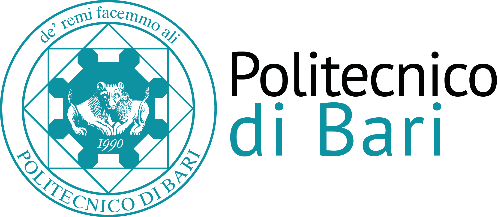 Direzione Gestione Risorse e Servizi IstituzionaliSettore Segreterie e Servizi agli StudentiUfficio Tasse e Diritto allo StudioD.R. n. 104 IL RETTOREVISTO lo Statuto del Politecnico di Bari;VISTO 	il Decreto Legislativo n. 68 del 29 marzo 2012 recante: “Revisione della normativa di principio in materia di diritto allo studio e valorizzazione dei collegi universitari legalmente riconosciuti, in attuazione della delega prevista dall’articolo 5, comma 1, lettera a), secondo periodo, e d), della legge 30 dicembre 2010, n. 240, e secondo i principi e i criteri direttivi stabiliti dal comma 3, lettera f), e al comma 6”;VISTO	 il “Regolamento per il diritto allo studio” emanato con D.R. n. 206 del 31.05.2016;VISTA	la delibera del Senato Accademico del 30.05.2017 con la quale si è provveduto ad approvare per l’A.A. 2016/17, i bandi di concorso per l’attribuzione di n. 144 borse di studio per studenti laureandi iscritti ai Corsi di Laurea triennale, n. 92 borse di studio per studenti laureandi iscritti ai Corsi di Laurea Magistrale e n. 21 borse di studio per studenti laureandi iscritti ai Corsi di Laurea Magistrale a ciclo unico; CONSIDERATO altresì che il Senato Accademico, nella medesima seduta, ha deliberato di procedere, nel corso dell’anno, a due distinte selezioni, nei mesi di giugno e novembre, precisando che in entrambe sono attribuite la metà del totale delle borse previste per ciascun corso di studi;VISTO il D.R. n. 276 del 12.06.2017 con il quale è stata bandita la prima selezione;CONSIDERATA la data di pubblicazione del presente bando;RITENUTO opportuno consentire la partecipazione al concorso anche agli studenti che hanno già conseguito il titolo di studi a partire dal mese di dicembre ultimo scorso e fino alla data di emanazione del presente bando; DECRETAArt. 1 - (Tipologia della borsa) E’ indetto un concorso per il conferimento di n. 11 borse di studio per studenti laureandi iscritti ai Corsi di Laurea Magistrale a ciclo unico del Politecnico di Bari, A.A. 2016/17.Le borse sono così ripartite tra i Corsi di Laurea:	n. 8 borse di studio per il Corso di Laurea magistrale a Ciclo Unico in Architettura;	n. 3 borse di studio per il Corso di Laurea Magistrale a Ciclo Unico in Ingegneria Edile- Architettura.Art. 2 - (Importo della borsa)L’ammontare totale della borsa di studio è pari a € 1.000,00, al lordo delle ritenute di legge.Art. 3 - (Requisiti di partecipazione)Per la partecipazione al concorso sono richiesti, pena esclusione, i seguenti requisiti di merito:per gli studenti iscritti al Corso di Laurea magistrale a ciclo unico in Ingegneria Edile-Architettura:essere iscritti non oltre il secondo anno fuori corso e almeno al quinto anno di corso per l’A.A. 2016/17;essere in difetto di non più di 36 crediti, non comprensivi dei crediti relativi al tirocinio e alla prova finale;aver conseguito una votazione media ponderata di almeno 24,00/30;per gli studenti iscritti al Corso di Laurea magistrale a ciclo unico in Architettura:essere iscritti per l’A.A. 2016/17 per un numero di volte pari alla durata legale del corso di studi più due;aver sostenuto tutti gli esami di profitto dei primi quattro anni;aver conseguito una votazione media ponderata pari ad almeno 24,00/30.Tali requisiti devono essere posseduti al momento della presentazione della domanda di partecipazione al concorso. Possono altresì partecipare alla selezione coloro i quali hanno conseguito la laurea a partire dal mese di dicembre ed entro la data di pubblicazione del presente bando. In questo caso, ai fini della valutazione, non saranno considerati i cfu relativi alla prova finale.Art. 4 (Criteri e formazione delle graduatorie)Le borse di studio sono assegnate a coloro che ne acquisiscono il diritto in base al posto ottenuto nelle graduatorie dei singoli corsi di laurea. Il punteggio per ciascuna graduatoria sarà definito considerando i fattori di merito e reddito come di seguito specificati:MERITOMP × × Dove:MP è data dal rapporto tra la somma delle votazioni ottenute per il numero dei crediti di ciascuna materia e il numero dei crediti complessivi (si precisa che il trenta con lode viene considerato trenta);N il numero degli anni accademici intercorsi dall’anno di prima immatricolazione ad un corso di studi universitario;CFU ACQUISITI rappresenta la somma di tutti i crediti acquisiti e convalidati alla data di presentazione della domanda.Si precisa che, gli esami soprannumerari rispetto al piano di studi non possono essere inseriti nel computo totale dei crediti acquisiti e nel valore di MP;REDDITO 5 punti per reddito equivalente corrispondente alla I fascia relativa a quella calcolata ai fini dell’iscrizione con diminuzione di 0,5 punti per ogni fascia superiore, secondo quanto previsto dal “Regolamento Tasse” 2016/17.A parità di punteggio complessivo prevale la valutazione della condizione economica.Art. 5 (Termine e modalità di presentazione della domanda) La domanda di borsa di studio si compila e si trasmette esclusivamente on-line tramite la procedura disponibile sul sito www.poliba.it entro e non oltre le ore 12.00 del 30 aprile 2018.Non saranno ammesse le domande pervenute in data e ora successiva a quella di scadenza del presente bando.  Lo studente dovrà procedere alla compilazione della domanda in ogni sua parte secondo quanto previsto dalle “Istruzioni per la compilazione della domanda online”. I dati errati inseriti nella domanda on-line già confermata non potranno essere corretti.Per avviare la procedura on line è necessario effettuare il login nell’Area Riservata sul sito www.poliba.it utilizzando le credenziali di accesso al portale Esse3.La procedura richiederà alcune informazioni relativamente alla documentazione necessaria per presentare la domanda quali la “Tabella Dati Carriera” (Allegato A); Si consiglia di procedere alla compilazione della domanda on line per tempo per evitare che malfunzionamenti del sito o interruzioni della connessione internet possano compromettere la regolare presentazione.Art.6 (Pubblicazione delle graduatorie)Le graduatorie provvisorie saranno pubblicate sul sito internet www.poliba.it al link didattica/borse di studio. Gli studenti interessati avranno cura di visionare le predette graduatorie in quanto non verranno effettuate altre comunicazioni. I dati indicati nelle graduatorie provvisorie potranno essere oggetto di rettifica d’ufficio da convalidare con l’approvazione delle graduatorie definitive. Gli studenti potranno presentare istanza di revisione delle predette graduatorie utilizzando l’apposito form predisposto nel sito del Politecnico di Bari. L’Ufficio Diritto allo Studio rimanderà ad un’apposita Commissione la valutazione dei ricorsi eventualmente presentati. A seguito della valutazione dei ricorsi ed entro 30 giorni dal termine di scadenza per la presentazione degli stessi saranno pubblicate, con decreto rettorale, le graduatorie definitive. Le graduatorie, approvate dal Rettore con proprio decreto, verranno rese pubbliche mediante affissione nell’Albo Pretorio on line e consultabili sul sito internet www.poliba.it. Tale pubblicazione ha valore di notifica a tutti gli effetti di legge. Art. 7 – (Modalità di erogazione della borsa)Le borse di studio saranno assegnate agli studenti utilmente collocati nelle graduatorie definitive. La liquidazione della borsa di studio avverrà in un’unica soluzione previa presentazione, entro e non oltre 10 giorni, di formale accettazione attraverso apposito modulo disponibile online. In caso di rinuncia da parte di uno dei vincitori, si procederà all’assegnazione della borsa attingendo dalla stessa graduatoria del rinunciatario ovvero da una graduatoria unica, sempre in ordine di merito, dalla quale poter attingere qualora il numero dei candidati risulti insufficiente a coprire il numero totale delle borse di studio. Allo studente chiamato in sostituzione, sarà resa nota, attraverso la posta elettronica, l’assegnazione della borsa.Art. 8 - (Cause di esclusione)Non hanno titolo a partecipare al concorso:Gli studenti beneficiari di borse di studio concesse dall’ADISU nel medesimo anno accademico in cui si svolge al selezione.Gli studenti che hanno già beneficiato di una borsa di studio allo stesso titolo.Art. 8 – (Responsabile del procedimento)Per ogni ulteriore informazione rivolgersi al Responsabile del procedimento: Adriana Ruggiero, e-mail: adriana.ruggiero@poliba.it, telefono: 080/5962578, Ufficio Tasse e Diritto allo Studio, Settore Segreteria e Servizi agli studenti.Art. 9 (Varie)Ai sensi del Decreto Legislativo 30 giugno 2003, n. 196 (“Codice in materia di protezione dei dati personali”), i dati personali forniti dai candidati saranno trattati per le finalità di gestione del concorso e dell’eventuale procedimento di conferimento della borsa di studio.Per quanto non espressamente disciplinato nel presente bando, si applicano le disposizioni previste dalla vigente normativa in materia. Il presente bando sarà reso pubblico per via telematica al sito poliba.it/Albo ufficiale on line e al link didattica e studenti/borse di studio.Bari, 13.03.2018   IL RETTORE    Prof. Ing. Eugenio Di Sciascio